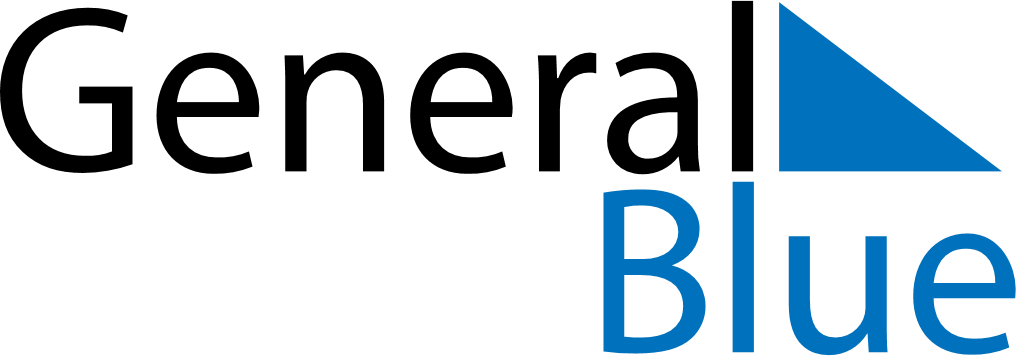 Quarter 2 of 2024MoldovaQuarter 2 of 2024MoldovaQuarter 2 of 2024MoldovaQuarter 2 of 2024MoldovaQuarter 2 of 2024MoldovaApril 2024April 2024April 2024April 2024April 2024April 2024April 2024MONTUEWEDTHUFRISATSUN123456789101112131415161718192021222324252627282930May 2024May 2024May 2024May 2024May 2024May 2024May 2024MONTUEWEDTHUFRISATSUN12345678910111213141516171819202122232425262728293031June 2024June 2024June 2024June 2024June 2024June 2024June 2024MONTUEWEDTHUFRISATSUN123456789101112131415161718192021222324252627282930May 1: Labour DayMay 5: Easter SundayMay 6: Easter MondayMay 9: Victory DayMay 13: Memorial Day